INDICAÇÃO Nº 644/2019Indica ao Poder Executivo Municipal que efetue a roçagem e limpeza em área pública, localizada na Rua São Paulo, defronte ao nº 559, no Bairro Vila Dainese.Excelentíssimo Senhor Prefeito Municipal, Nos termos do Art. 108 do Regimento Interno desta Casa de Leis, dirijo-me a Vossa Excelência para sugerir que, por intermédio do Setor competente, que realize roçagem e limpeza em área pública, localizada na Rua São Paulo, defronte ao nº 559, no Bairro Vila Dainese.Justificativa:Conforme podemos constatar nas fotos que seguem anexas, a Área Pública necessita, com urgência, dos serviços de roçagem e limpeza, uma vez que o mato está alto, que contribuem para proliferação de animais peçonhentos. Plenário “Dr. Tancredo Neves”, em 20 de fevereiro de 2.019.CELSO LUCCATTI CARNEIRO“Celso da Bicicletaria”-vereador-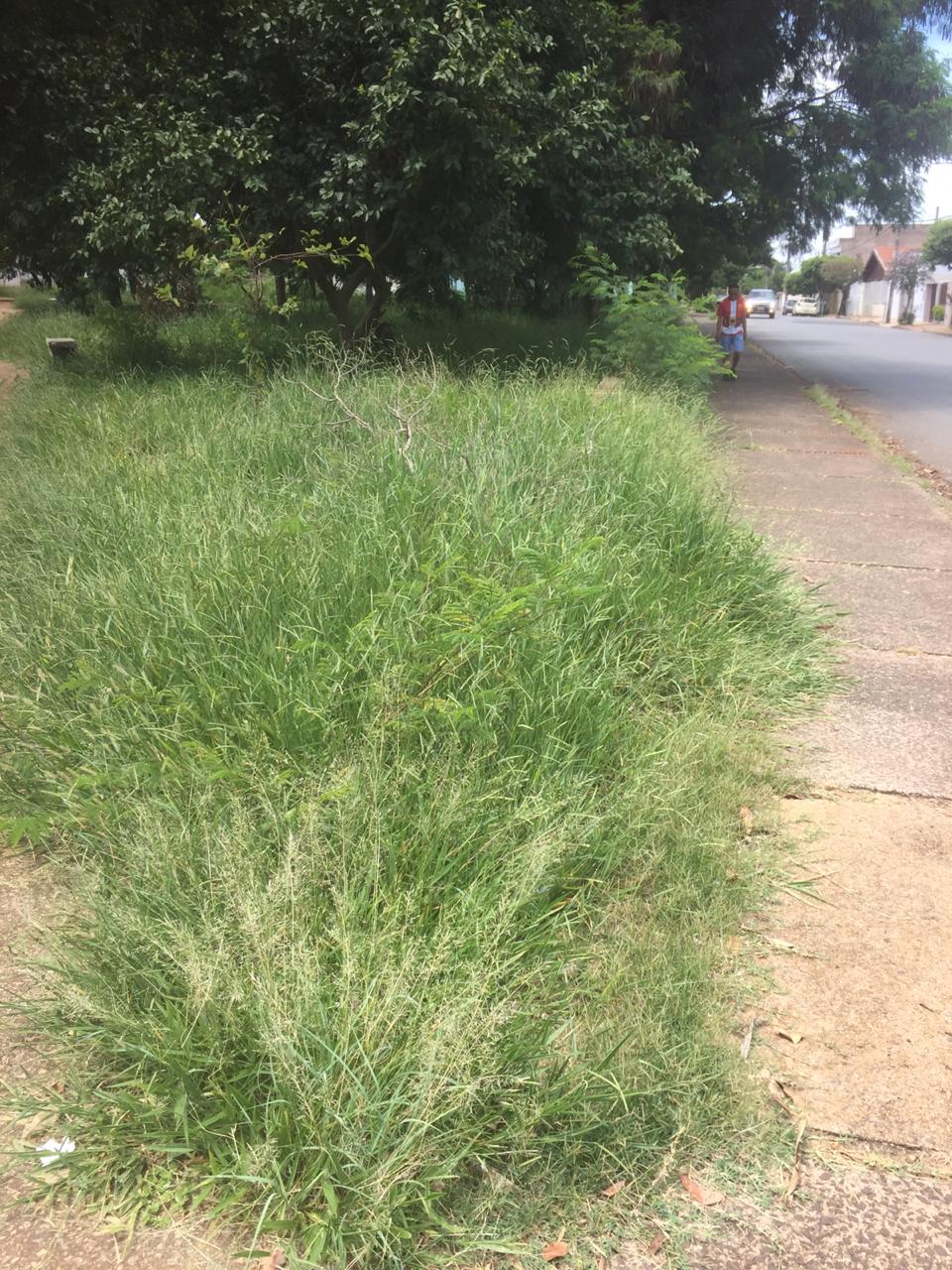 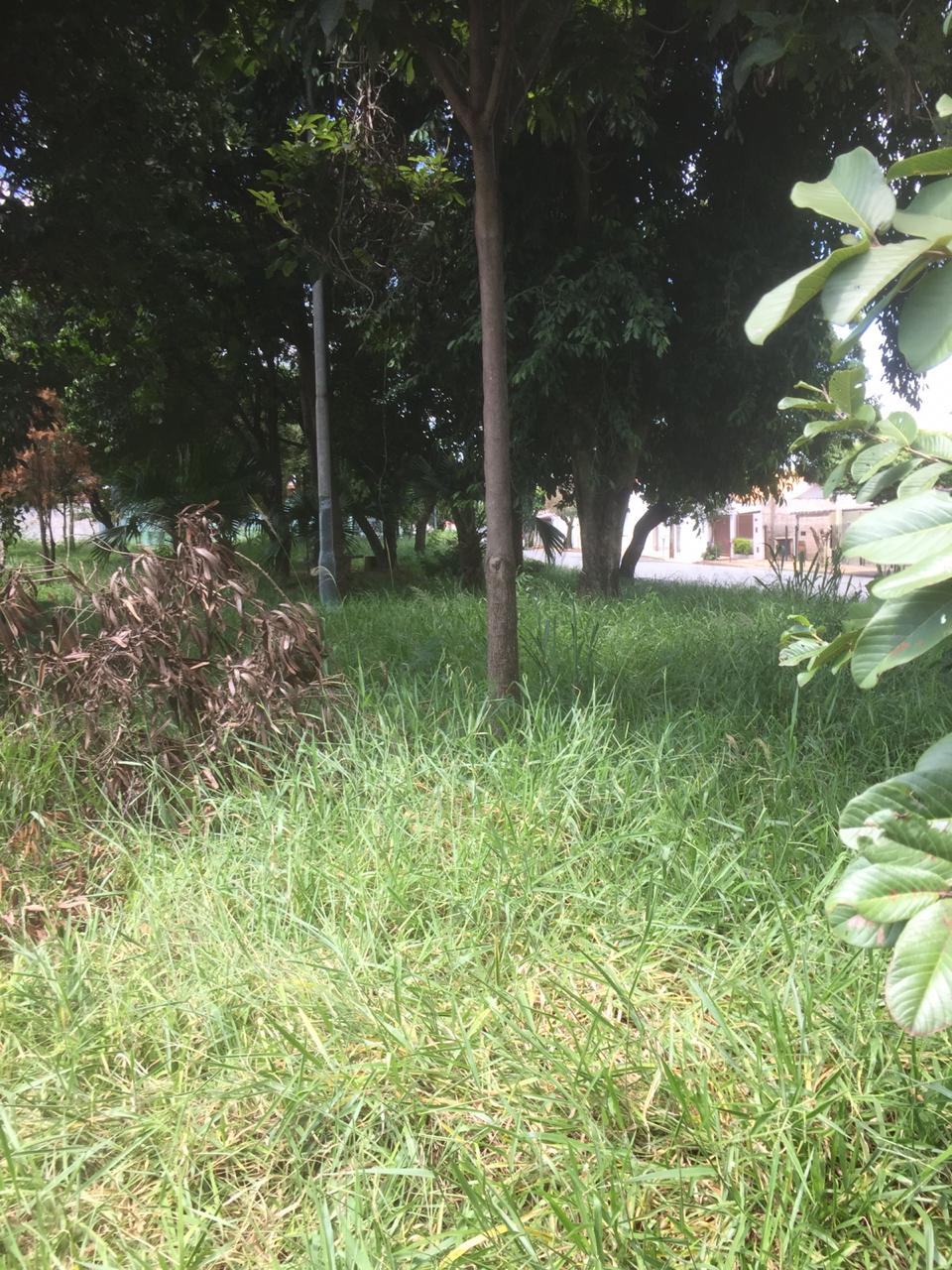 